The National Lottery Community Fund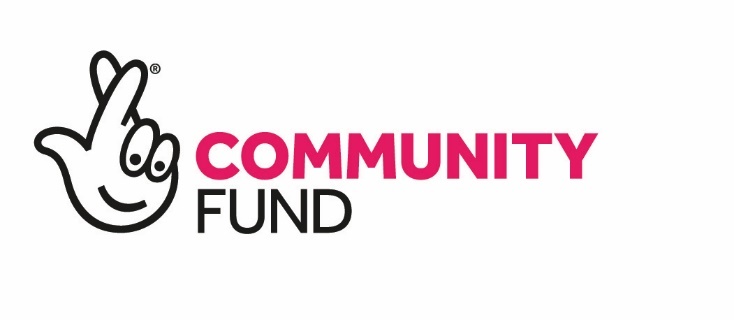 Grant AnnouncementDate: 16 December 2019Number of grants: 151Total Awarded: £2,842,007ProjectLocationGrant SummaryAmountProgrammeAngel Eyes NI ServicesAntrim and NewtownabbeyAngel Eyes NI is using a £9,550 grant to provide Saturday clubs in both Jordanstown and Magherafelt from September 2019 to June 2020, for children and young people with a visual impairment. Sessions include art-based activities, music and dance, mindfulness and relaxation which all help children learn new skills, socialise and reduce isolation within the family. The group is also educating parents about visual impairments and promoting positive mental well-being.£9,550Awards for AllKilbride PlaygroupAntrim and NewtownabbeyThe Kilbride Playgroup, based in Burnside near Doagh, is using a £2,886 grant to provide new indoor and outdoor play equipment to enhance the children’s skills by improving the environment and facilities. £2,886Awards for AllSouth Antrim Community TransportAntrim and NewtownabbeySouth Antrim Community Transport, based in Ballyclare, is using a grant of £8,073 to provide community transport for socially isolated people living in rural areas in south Antrim who are unable to access public transport. The service brings people together, builds new relationships and improves mental well-being.£8,073Awards for AllApple Blossom Club 50+Armagh, Banbridge and CraigavonThe Apple Blossom Club, based in Armagh, reduces social isolation and increases activity for older people. The group are using a £4,636 grant to fund room hire, facilitators, activities and outings for members. £4,636Awards for AllArmagh Child Contact CentreArmagh, Banbridge and CraigavonArmagh Child Contact Centre provides a safe, neutral and fun meeting place for separated families. The group are using a £3,477 grant for training volunteers, hall hire, soft furnishings and materials for activities, creating a welcoming environment to support interaction and strengthen family ties. £3,477Awards for AllBallinahonemore and District Community AssociationArmagh, Banbridge and CraigavonBallinahonemore and District Community Association, based in Armagh, provides social activities for all ages. The group are using a £10,000 grant to refurbish the toilets and kitchen in their hall, allowing them to offer a wider range of services and social events.£10,000Awards for AllBallymacnab Community Development AssociationArmagh, Banbridge and CraigavonBallymacnab Community Development Association, based outside Armagh, provides facilities for rural communities to improve their quality of life. The group are using a £10,000 grant to purchase and install a foldable dividing partition, so they can section off their main hall and cater for more than one booking. £10,000Awards for AllBallymacormick Rural Community AssociationArmagh, Banbridge and CraigavonBallymacormick Rural Community Association, based outside Dromore, is using a £9,575 grant to create off road parking and a multipurpose outdoor area next to the group’s venue, Ballymacormick Orange Hall. The funding is also being used for a summer fun day and an older people’s Christmas party. £9,575Awards for AllDerrylee LOL 48AArmagh, Banbridge and CraigavonDerrylee Orange Lodge, based near Dungannon, is using a £9,061 grant to fund a new kitchen, equipment and tables and chairs for the community hall to improve the facilities and increase activities. The group are also using the money to buy an outdoor storage unit to securely store equipment.£9,061Awards for AllDerrynoose Great Oaks ClubArmagh, Banbridge and CraigavonDerrynoose Great Oaks Club, based in a rural area of Co Armagh, is using a £6,752 grant to help older people connect by running craft programmes which will include wood turning, sewing and wreath making, physical activity programmes and social outings.£6,752Awards for AllDrumnaleg Community AssociationArmagh, Banbridge and CraigavonDrumnaleg Community Association, based in Tandragee, provides activities for all ages and cultures in the Drumnaleg area. The group are using a £5,380 grant to install emergency lighting and provide disabled access at their community hall.£5,380Awards for AllFourtowns Women's InstituteArmagh, Banbridge and CraigavonFourtowns Women's Institute, based in Banbridge, promotes the development and improvement of rural and urban life through educational activities for women. The group are using a £4,382 grant to deliver a range of activities including day trips and arts and crafts sessions. The money is also being used for their 75th anniversary dinner. £4,382Awards for AllGlenanne, Loughgilly and Mountnorris Community DevelopmentArmagh, Banbridge and CraigavonThe Glenanne, Loughgilly and Mountnorris Community Development, based in Co Armagh, is using a £9,673 grant to upgrade the Millennium Hall in Mountnorris. The improvements include a fire alarm and emergency lighting repairs, clearing pathways and guttering, replacement of the heating control system, painting and other amenities so they can provide social, educational and recreational activities. £9,673Awards for AllHungarian Association of Northern IrelandArmagh, Banbridge and CraigavonThe Hungarian Association of Northern Ireland, based in Omagh, is using a £9,066 grant to provide a traditional Hungarian Harvest Festival at Craigavon Leisure Centre, celebrating Hungarian culture and sharing it with others. The festival includes traditional art and craft workshops, games and activities, a food market and a family concert.£9,066Awards for AllKeady Men’s ShedArmagh, Banbridge and CraigavonKeady Men’s Shed is using a £8,304 grant to buy tools and equipment, to run a health and well-being programme, an upholstery course, networking events and for general running costs. £8,304Awards for AllKillycopple LOL 345Armagh, Banbridge and CraigavonKillycopple Orange Lodge, based near Armagh, is using a £9,750 grant to refurbish their hall with new toilet facilities to create a more welcoming environment and increase community usage. £9,750Awards for AllLaurencetown Pre-School PlaygroupArmagh, Banbridge and CraigavonLaurencetown Pre-School Playgroup, based in Co Armagh, is using a £9,530 grant to fund trips, activities and resources for an intergenerational project between the playgroup and the Olde Thursday Club members, an older peoples group based at the community centre.
 £9,530Awards for AllLily’s Craft AtticArmagh, Banbridge and CraigavonLily’s Craft Attic, based in Portadown, is using a £9,750 grant to fund their Craft Yourself Happy Programme over 40 weeks which provides accessible crafting opportunities to help reduce social isolation. £9,750Awards for AllMayfair Revival ClubArmagh, Banbridge and CraigavonThe Mayfair Revival Club, based in Portadown, brings together former employees of the Mayfair Factory to share stories and experiences. The group are using a £9,040 grant to fund a range of trips and activities including quilting classes, theatre trips and seasonal events.£9,040Awards for AllMiddletown Parish Community HallArmagh, Banbridge and CraigavonMiddletown Parish Community Hall, based in Co Armagh, is using a £9,713 grant to develop a volunteer run community garden at the hall to be used by people of all ages for social and learning opportunities.£9,713Awards for AllSouth Lough Neagh Regeneration AssociationArmagh, Banbridge and CraigavonSouth Lough Neagh Regeneration Association is using a £9,800 grant to run and further develop an established 'Baby Café in Derryadd outside Craigavon, including arranging activities and purchasing toys.£9,800Awards for AllSt John’s Apple Blossom PlaygroupArmagh, Banbridge and CraigavonSt John’s Apple Blossom Playgroup, based in Eglish outside Portadown, is using a £10,000 grant to buy equipment for their playroom to give the children more opportunities and experiences. £10,000Awards for AllStep by Step (Northern Ireland)Armagh, Banbridge and CraigavonStep by Step, based in Portadown, runs One Eighty restaurant that gives training opportunities to young people with a physical or learning disability, helping them into employment in the hospitality industry. The group are using a £10,000 grant to purchase equipment and employ a project co-ordinator and a baker for the restaurant. £10,000Awards for AllWaringstown LOL 83Armagh, Banbridge and CraigavonWaringstown Orange Lodge is using a £9,846 grant to upgrade the building’s roof and kitchen, allowing them to offer a greater range of activities and support the nursery that uses the building every day.£9,846Awards for AllWestenders Older People's GroupArmagh, Banbridge and CraigavonWestenders Older People's Group, based in Armagh, is using a £10,000 grant for their Westenders Combating Isolation Project which hosts tea-dances, cross-community events, exercise, outings, volunteering and local talks for older residents, helping to maintain good health and well-being.  £10,000Awards for AllAfrican Women Northern Ireland (AWNI)BelfastAfrican Women Northern Ireland, based in south Belfast, is using a £10,000 grant to raise awareness of modern slavery, trafficking, forced marriage and domestic violence. £10,000Awards for AllArdmonagh Family and Community Group LimitedBelfastArdmonagh Family and Community Group, based in west Belfast, is using a £6,040 grant to provide art sessions, cooking demonstrations and other activities to support older people at risk of isolation. The group are also using £1,000 of the funding for marketing purposes. £6,040Awards for AllArdoyne After-Schools ClubBelfastArdoyne After-Schools Club, based in north Belfast, is using a £10,000 grant for rent, utilities and travel expenses to provide social, educational and recreational activities for children. £10,000Awards for AllBANABelfastBANA supports those with an acoustic neuroma and is using a £8,160 grant to develop four support groups, the first of which will be in Belfast, helping people to connect, reduce isolation and improve well-being. £8,160Awards for AllBelfast Community Sports Development NetworkBelfastBelfast Community Sports Development Network, based in west Belfast, is using a £9,614 grant to run Walking Football (Danderball) for men over 50 at Shankill and Avoniel Leisure Centres. The money is also being used for venue hire, staff, equipment, trophies and overheads. £9,614Awards for AllBrain Injury MattersBelfastBrain Injury Matters, based in east Belfast, is using a grant of £199,959 to extend their five-year Family First Project for another two years. Originally due to end in June 2020, the project offers intensive support to children under 12 with acquired brain injury (AQI) and their families across Northern Ireland. Working alongside the Belfast Health & Social Care Trust, the project has supported and empowered more than 50 families to meet the challenges of supporting their child with an ABI. The additional funding is being used to develop and extend the Family First model to increase reach, accessibility and enhance its delivery, including home-based support for an additional 20 families, the creation of an interactive website and the running of group events. £199,959Reaching Out: Supporting FamiliesCardiac Risk in the YoungBelfastCardiac Risk in the Young is using a £9,962 grant to run two screening clinics in Belfast or Coleraine for people aged 14-35, to reduce the incidence of young sudden cardiac death. £9,962Awards for AllDonegall Pass Community Enterprises CICBelfastDonegall Pass Community Enterprises, based in south Belfast, supports the regeneration of the Donegall Pass area. The group are using a £6,250 grant for engagement and skills training for their management committee, to make sure there is community support for the redevelopment of a derelict police station.£6,250Awards for AllEast Belfast Enterprise LtdBelfastEast Belfast Enterprise provides opportunities for individuals to gain entry to the employment market through self-employment. The group are using a £4,270 grant to purchase outdoor seating and flower boxes for the social enterprise café which provides training for hard to reach young people from the Newtownards Road and Short Strand area of east Belfast.£4,270Awards for AllEastside PartnershipBelfastThe EastSide Partnership, based in Belfast, is using a £2,783 grant to support the Wandsworth Community Centre in their annual Christmas Lantern Parade which takes place on the first Saturday in December. £2,783Awards for AllFalls Women's Centre LtdBelfastThe Falls Women's Centre, based in west Belfast, provides support to women in the Falls area through childcare, education/training, benefit advice and advocacy. The group are using a £10,000 grant for their Women in Education and Training project to provide a variety of training and education programmes specifically targeting women who have experienced a range of barriers to education, to help improve their skills. £10,000Awards for AllFND Matters NIBelfastFND Matters NI, based in north Belfast, is using a £9,750 grant to raise awareness about Functional Neurological Disorder (FND) and to provide support and assistance to those living with FND and their families. The funding is being used to run seminars and information days, monthly drop ins, produce leaflets and brochures, as well as other admin expenses, website improvements and database developments.£9,750Awards for AllHarmoni 2019BelfastHarmoni is using a £194,978 grant to run their Keys to Life project, to improve the lives of homeless people at Utility St Hostel in south Belfast. The project is working with homeless men in the hostel to improve their communication and social skills and equip them for permanent housing and employment. The project also includes activities such as an in house social, sports and leisure programme, to help men develop their friendship and support networks, build self-worth and self-esteem.£194,978People and Communities Haemochromatosis UKBelfastHaemochromatosis UK, based in east Belfast, is using a grant of £10,000 for their Haemochromatosis NI Support Group project which provides and enables support group meetings known as 'Iron-Brews'. The group are also using the money to fund awareness raising activities to accompany World Haemochromatosis Week in 2020 and for the development and publishing of fact files to reflect the specific context of diagnosis and treatment in NI. £10,000Awards for AllLenadoon Community ForumBelfastLenadoon Community Forum, based in the west Belfast, is using a £10,000 grant to provide complementary therapies to 40 people engaged in talking therapy and who are experiencing increased risk, distress or vulnerability.£10,000Awards for AllLiving Hope CharityBelfastLiving Hope supports the community in the Lower Shankill area of Belfast. The group are using a £7,770 grant to purchase equipment, storage facilities and fund day trips for the local community.£7,770Awards for AllMitchell House SchoolBelfastMitchell House School, based in east Belfast, is a co-educational special school for 90 children, aged between 3 and 19, who have physical and/or learning difficulties. The school are using a grant of £10,000 to provide 240 sessions of extra-curricular music therapy over 40 weeks to individuals and small groups of pupils, to improve skills and mental well-being. £10,000Awards for AllNorth Belfast Women's Initiative and Support ProjectBelfastNorth Belfast Women's Initiative and Support Project (NBWISP) is using a £10,000 grant to provide a training and mentoring project for women aged 16 to 25 from the Ballysillan/Upper Ardoyne Neighbourhood Renewal area.£10,000Awards for AllNorthern Ireland Youth ForumBelfastThe Northern Ireland Youth Forum, based in west Belfast, is using a grant of £10,000 to enable a youth steering group to implement a 12-month mental health action plan. The yearlong plan engages with young people and voluntary/statutory organisations, peer training and is developing a mental health campaign.£10,000Awards for AllPoleglass Community Association @ SallyGardens LtdBelfastThe Poleglass Community Association, based in west Belfast, is using a grant of £10,000 to run training and education, community development and youth work services. The Colin Youth Diversion project is delivering a series of OCN level 2 courses (drugs and alcohol awareness, youth justice, active citizenship in the community, social media) and running a community art project and community wall mural.£10,000Awards for AllR City Youth CICBelfastR City Youth, based in north Belfast, supports cross-community work undertaken by the Hammer and Ardoyne Youth Clubs, addressing social need through empowerment, skills development, education and volunteering. The group are using a grant of £9,750 to provide a programme of support for 40 young people including a summer camp, leadership and skills development, and social action.£9,750Awards for AllSt Gerard's Friendship ClubBelfastSt Gerard's Friendship Club, based in north Belfast, is using a £7,675 grant for activities and trips for local older people to address isolation in the community particularly amongst people who have retired or have suffered a bereavement of a partner or sibling.£7,675Awards for AllSt Gerard's School and Support ServicesBelfastSt Gerard's School and Support Services, based in west Belfast, is using a £9,992 grant to continue and expand a pilot music programme funded by parents. The school are using the project to further enhance strong parental and wider community engagement in the school.£9,992Awards for AllSt Oliver Plunkett Football ClubBelfastSt Oliver Plunkett Football Club, based in west Belfast, is using a grant of £7,200 to provide a community-led business plan for capital development at Lenadoon Millennium Park. The plans are considering a 4G floodlit pitch, walking trail and an outdoor gym.£7,200Awards for AllStar Neighbourhood CentreBelfastThe Star Neighbourhood Centre, based in north Belfast, is using a £9,830 grant to provide young people aged 15-21 living in the Greater New Lodge area with media training and driving lessons, to increase their confidence and ability to access employment and education. They are also purchasing a software package which will improve their group’s ability to evaluate the effectiveness of the programmes they provide.£9,830Awards for AllTechdesk C.I.C.BelfastTechdesk, based in west Belfast, provides individuals from disadvantaged areas and third sector organisations access to IT workshops, masterclasses and remote IT support. The group are using a grant of £9,931 to fund their Build project which is re-modelling their current premises, making them more user friendly and providing better services in the community.£9,931Awards for AllThe 174 Older People's GroupBelfastThe 174 Older People's Group, based in north Belfast, provides support and activities for senior citizens. The group’s Looking After Our Elderly project, using a grant of £4,940, is providing a weekly event, which will run for 48 weeks, for more than 70 senior citizens, including trips away and lunches. £4,940Awards for AllThe Indian Community CentreBelfastThe Indian Community Centre, based in west Belfast, is using a £10,000 grant to enhance and develop its monthly family-orientated activities including outings, Tai Chi, cookery and music. These activities encourage re-engagement from the Indian community given numbers have fallen in recent times.£10,000Awards for AllThe Prison Arts FoundationBelfastThe Prison Arts Foundation, based in north Belfast, is using a £478,025 grant for their Support Hub project which will run over three years. Working with ex-prisoners, the Support Hub provides support during their transition from custody to the community, building on the skills learned and developed while in prison. This project provides services and activities for up to 200 people each year, not only prisoners on their release but individuals on probation and those serving non-custodial sentences. It will improve mental well-being, learning and skills.£478,025People and CommunitiesThe Towell Building TrustBelfastThe Towell Building Trust, a residential home based in East Belfast, is using a £92,857 grant to fund their A Memory Legacy project over the next three years. The group is working with older residents to get them involved in a variety of activities and events with their families and friends, to create memories for generations to come. Activities include musical entertainment, storytelling, animal therapy, arts and crafts, and celebration events. The project keeps residents engaged both socially and physically as well as lessening the risk of isolation, boredom and depression. £92,857People and CommunitiesThe Warehouse ProjectBelfastThe Warehouse Project, based in west Belfast, promotes the personal development, positive mental health and well-being of young people in north and west Belfast. Using a grant of £10,000 the group are improving young people’s skills through the production of community documentaries.£10,000Awards for AllUlster Historical FoundationBelfastUlster Historical Foundation (UHF), based in north Belfast, is using a £9,951 grant to expand and further develop their existing volunteer programme through the improvement of their IT capabilities. Technological upgrades and new computers allow the UHF to increase the number of placements and broaden the range of experiences offered to their volunteers.£9,951Awards for AllBuilding Communities Resource Centre LtdCauseway Coasts and GlensThe Building Communities Resource Centre, based in Ballymoney, are using a grant of £9,962 to refurbish the centre’s flooring, blinds and baby changing facilities and upgrade its office, training equipment and materials.£9,962Awards for AllGlens Wellbeing GroupCauseway Coasts and GlensThe Glens Wellbeing Group, based in Cushendall, supports people affected by depression, anxiety and poor health. Using a grant of £5,300, the group are hosting a range of activities to address health and well-being.£5,300Awards for AllLimavady WolfhoundsCauseway Coasts and GlensThe Limavady Wolfhounds Gaelic Athletic Club is using a £10,000 grant to refurbish their kitchen, making it accessible for wider community use and social events. The grant will fund a new fitted kitchen, equipment, furnishings and crockery, allowing the group to provide healthy meals four times a week to the community.£10,000Awards for AllNorth Antrim Cultural and Musical SocietyCauseway Coasts and GlensThe North Antrim Cultural and Musical Society, based outside Ballymoney, is using a £5,790 grant to refurbish a disused room for use as an advice centre and office, this will include built-in storage and equipment. These improvements allow the hall to be used by local people for a wider range of activities.£5,790Awards for AllPride of The Park Flute BandCauseway Coasts and GlensThe Pride of The Park Flute Band, based in Armoy, is using a £9,457 grant to provide a range of activities, fun days and outings for people in the area, helping to develop and promote Ulster-Scots music, culture, history and marching heritage. A new marquee is also being purchased and flower arranging classes, golfing, bowling and fishing trips, music nights and family fun days are being organised.£9,457Awards for AllSt Matthew’s GAC DrumsurnCauseway Coasts and GlensSt Matthew’s Gaelic Athletic Club, based in Drumsurn near Limavady, is using a grant of £9,990 to purchase kitchen equipment, furnishings, a new sound system and provide first aid and food hygiene training. This will complete the renovation of the group’s premises which is used by other sporting and community groups.£9,990Awards for AllThe Friends of St Brigid's PTACauseway Coasts and GlensThe Friends of St Brigid's Parent Teacher Association, based in Cloughmills, is using a £9,910 grant to provide an outdoor classroom and garden area at the school which can be used by a neighbouring school and local arts and sporting groups. The grant covers the construction of the classroom and garden area as well as the purchase of furniture and plants.£9,910Awards for AllVineyard CompassionCauseway Coasts and GlensThe Vineyard Compassion, based in Coleraine, is using a £9,975 grant to purchase equipment for its wood kindling social enterprise project, Link Logs. The project provides employment and volunteer opportunities for vulnerable people, to help them on their journey to employment. Income from this project also helps fund Vineyard’s drop-in café, Open Door, where vulnerable and disadvantaged members of the local community can access a range of support projects. £9,975Awards for AllArdstraw Community PlaygroupDerry and StrabaneThe Ardstraw Community Playgroup, based in Co Tyrone, provides pre-school care for children in a rural area near Newtownstewart. Using a grant of £8,614 the local playgroup will improve the exterior area of the school by providing soft surfacing, a storage shed, fencing and gates.£8,614Awards for AllAurora Counselling Services LtdDerry and StrabaneAurora Counselling, based in Derry/Londonderry, is using a grant of £10,000 to provide play therapy, family therapy, learning programmes, and family information sessions for 25 families and 30 children. The projects help children aged 4 to 11 who are experiencing emotional difficulties and behavioural challenges.£10,000Awards for AllBogside and Brandywell Initiative LtdDerry and StrabaneThe Bogside and Brandywell Initiative, based in Derry/Londonderry, is using a £8,940 grant to deliver a home assistance programme to the most vulnerable people in three areas within the Creggan estate to improve the physical appearance of the local area through external home maintenance.£8,940Awards for AllCommunity Action for Locally Managing Stress (C.A.L.M.S) LtdDerry and StrabaneThe charity Community Action for Locally Managing Stress (C.A.L.M.S), based in Derry/Londonderry, is using a £10,000 grant to provide PWP and CBT to 30 people dealing with mental health issues, stress or financial concerns and provide two outreach events and workshops to engage the wider community across the North West. The funding is also covering marketing materials, development of the website to promote activities, additional admin/finance hours, and overheads to support the project.£10,000Awards for AllCreggan Country Park Enterprises LimitedDerry and StrabaneCreggan Country Park Enterprises, based in Derry/Londonderry, is using funding of £9,425 to provide training for 20 disengaged young people in the areas of biodiversity management, first aid, joinery and canoeing. This project improves leadership skills among the young people.£9,425Awards for AllDestined LtdDerry and StrabaneDestined, based in Derry/Londonderry, is using a £9,800 grant to provide catering training opportunities for people with learning disabilities. The charity is buying kitchen equipment, serving equipment and uniforms, so the group can run a professional kitchen and cafe.£9,800Awards for AllDrumahoe Primary SchoolDerry and StrabaneDrumahoe Primary School, based near Derry/Londonderry, is using a £9,999 grant to support the development of children with autism. The group are buying sensory equipment, speech and language resources, a bike shed and play equipment and are also organising activity days. The activities help children from a range of local schools improve their verbal and non-verbal communication skills.£9,999Awards for AllFoyle Women’s Information NetworkDerry and StrabaneFoyle Women’s Information Network, based in Derry/Londonderry, provides access to educational training and skills building activities in the Derry and Strabane area. Using a grant of £9,985 the group are providing a range of craft classes, activities and outings for up to 400 women to improve mental well-being.£9,985Awards for AllGlen Development InitiativeDerry and StrabaneGlen Development Initiative, based in Derry/Londonderry, is using a £9,662 grant to deliver a positive mental health programme for 11 to 13-year olds. The activities teach mindfulness, exercise and how to manage your mental health. The group are also buying equipment for a ‘Zen Den’ relaxation room, to be developed by the young people within its centre.£9,662Awards for AllGlen Youth ClubDerry and StrabaneThe Glen Youth Club, based in Derry/Londonderry, is using a £9,960 grant to organise a summer festival for young people from the greater Glen area to include an outdoor cinema, street games, a youth parade, a community fun day and newsletter. The project showcases the great things on offer in the Glen community.£9,960Awards for AllLeafair Community AssociationDerry and StrabaneThe Leafair Community Association, based in Derry/Londonderry, is using a £10,000 grant to buy equipment for its new health and well-being facility and to install a gas supply and security shutters at its men’s shed.£10,000Awards for AllNewtownstewart Community Hub C.I.C.Derry and StrabaneThe Newtownstewart Community Hub, based in Co Tyrone, delivers community services and health and well-being activities to people in the area. Using a grant of £10,000 the Hub building is undergoing internal construction work to improve their facilities. The funding is also being used to buy new kitchen materials, as well as health and well-being equipment.£10,000Awards for AllNorth West Community NetworkDerry and StrabaneNorth West Community Network, based in Derry/Londonderry, is using a £9,992 grant to provide Human Library sessions for pupils from local secondary schools. These activities will start conversations that can challenge prejudices and assumptions.£9,992Awards for AllPlumbridge Parish FundDerry and StrabanePlumbridge Parish Fund, based in Co Tyrone, is using a £5,840 grant to provide a new sound system for the Plumbridge Parish Hall.  The venue can then be used by a range of community groups and to hold entertainment activities.  The group are also using the money to fund drama and dance classes.£5,840Awards for AllRAPIDDerry and StrabaneRAPID, based in Derry/Londonderry, is using a £199,984 to extend their five-year CHILD project. Originally due to end in March 2020, the project helps families in six rural areas in Derry City and Strabane District Council Area increase their skills and confidence and give their children the best possible start in life. RAPID is using the additional funding to extend the project to all rural areas in the council district, train new community staff and volunteers, and support communities to establish volunteer-based groups. £199,984Reaching Out: Supporting FamiliesRural Housing Association LimitedDerry and StrabaneThe Rural Housing Association, based in Omagh, is using a grant of £9,773 to provide a programme of activities focusing on mental and physical health and well-being to 20 residents in Sion Mills. The activities engage isolated members of the community and welcome new residents to the area. There are 20 workshops being held using visual art as well as five physical well-being information sessions.£9,773Awards for AllSean Dolan’s GACDerry and StrabaneSean Dolan’s GAA club, based in Derry/Londonderry, is using a £9,500 grant to deliver a range of health awareness programmes and activities for young people in the Creggan area to tackle social disadvantage.£9,500Awards for AllStrabane & District Women TogetherDerry and StrabaneStrabane and District Women Together group is using funding of £2,175 to provide a series of workshops and health clinics to promote mental health awareness. The money is also being used to fund a celebration event for participants and an away day for its volunteers.£2,175Awards for AllStrabane Athletic Football ClubDerry and StrabaneStrabane Athletic Football Club is using a grant of £9,600 to deliver workshops on mental health, healthy eating, anti-social behaviour, drug/alcohol use, and upskilling/training for disadvantaged local people, to help overcome issues and build resilience for future challenges.£9,600Awards for AllStrabane Health Improvement Project CICDerry and StrabaneStrabane Health Improvement Project is using a £8,515 grant to renovate a building for community use and buy equipment to support community health programmes.£8,515Awards for AllThe Bytes ProjectDerry and StrabaneThe Bytes Project is using a £9,650 grant to deliver IT based activities for young people in Derry/Londonderry facing life challenges. The activities help marginalised young people find their voice and build partnerships with key decision makers. The money is funding IT sessions, venue hire, catering and equipment.£9,650Awards for AllThe Strabane & Lifford Men's Shed, Education and Health GroupDerry and StrabaneThe Strabane and Lifford Men’s Shed is using a £2,600 grant to fund an overnight trip to Newcastle, Co Down where the group will enjoy walks, nature trails and bird watching.£2,600Awards for AllWaterside Women’s CentreDerry and StrabaneWaterside Women’s Centre, based in Derry/Londonderry, provides community-based education and support to women, as well as on-site childcare. Using funding of £9,920 the group are delivering a programme of classes and activities including arts and crafts, and health and fitness to empower local women and increase their confidence.£9,920Awards for AllFermanagh Women's AidFermanagh and OmaghFermanagh Women's Aid is using a £9,999 grant to appoint a part-time triage worker for women who have experienced domestic and sexual violence.£9,999Awards for AllFriends of Enniskillen Nursery SchoolFermanagh and OmaghFriends of Enniskillen Nursery School is using funding of £10,000 to create an interactive outdoor play area for the children which will include a jubilee play unit and a soft play surface.£10,000Awards for AllLoughmacrory 50+ Community GroupFermanagh and OmaghLoughmacrory 50+ Community Group, based outside Omagh, is using a £9,980 grant to provide equipment and social activities for people aged 50+ from a rurally isolated area. The group are also buying tables, chairs, a storage unit, kitchenware and two computerised sewing machines to give members more freedom and independence.£9,980Awards for AllMagheraveely Sunshine ClubFermanagh and OmaghMagheraveely Sunshine Club, based outside Newtownbutler, is using a £9,900 grant to provide seven day-trips, including one overnight stay, for a group of 40 older people to help reduce social isolation. The group are also using the money to provide arts and crafts activities over eight weeks where each participant will receive a souvenir calendar.£9,900Awards for AllRouskey Community and Development AssociationFermanagh and OmaghRouskey Community and Development Association, based outside Omagh, provides a range of community-based activities and a venue for the local community. Using a grant of £8,836 the group are expanding their current programme of activities and events to encourage more people to get involved and active in the community.£8,836Awards for AllWest Tyrone RamblersFermanagh and OmaghThe West Tyrone Ramblers walking group, based in Omagh, is using a £5,700 grant to provide a range of events during the year for members and encourage new members to join. The money is also being used to run a first aid course, navigation and map reading workshops, and a range of events.£5,700Awards for All9th Antrim Lisburn Scout Group Scouting IrelandLisburn and CastlereaghThe 9th Antrim Lisburn Scout Group is using a £3,150 grant for a four-day summer educational residential for 40 young people. The residential includes a range of activities such as laser tag, archery, sailing and mountain biking.£3,150Awards for AllBelvoir Community HubLisburn and CastlereaghThe Belvoir Community Hub, based in south Belfast, is using a £9,900 grant to extend their opening hours. The money is also being used to cover volunteer training and recruitment and update equipment at the Hub.£9,990Awards for AllBrookmount Cultural & Education SocietyLisburn and CastlereaghThe Brookmount Cultural and Educational Society, based near Lisburn, is using a grant of £10,000 to renovate the group’s existing kitchen. The group are using the money to buy new kitchen units and sinks, a fridge/freezer, chiller unit, two double ovens, gas hob and television.£10,000Awards for AllSensations Learning Support C.I.C.Lisburn and CastlereaghThe Sensations Learning Support, based in Castlereagh, is using a £8,653 grant to provide intergenerational outdoor learning experiences for young people with special educational needs in the Nest school and for older people. Activities include gardening, story-telling, outdoor games, outdoor cooking and will help enhance the current use of equine therapy.£8,653Awards for AllThe Waterways CommunityLisburn and CastlereaghThe Waterways Community, based in Lisburn, is using a £4,100 grant to fund their Waterways Storymaking Festival 2019/20 which involves creative writing, textile and photography workshops and exhibitions. Through sharing their stories and memories of the waterways, the festival will connect people of all ages.£4,100Awards for AllBallymarlow & District Community GroupMid and East AntrimThe Ballymarlow and District Community Group, based near Ballymena, is using a £9,990 grant to provide activities and social events for the local community. The group are delivering a range of arts and crafts classes and purchasing an interactive screen to help reduce social isolation in the rural area.£9,990Awards for AllThe Ballymena Club for the Hard of HearingMid and East AntrimThe Ballymena Club for the Hard of Hearing is using a £2,170 grant to deliver lip reading classes for people with hearing impairments to increase confidence and allow them to integrate better with the hearing community.£2,170Awards for AllBroughshane Improvement CommitteeMid and East AntrimThe Broughshane Improvement Committee is using a £10,000 grant to provide raised beds, picnic tables, an environmental trail and a series of workshops for older people in the area to positively impact their health and well-being, and improve social connections.£10,000Awards for AllCarson ProjectMid and East AntrimThe Carson Project, based in Ballymena, is using a £9,730 grant to update its premises into a community building and interpretive centre, to deliver community clean-ups and promote research and genealogy for the local community. The group are buying equipment for the premises update, clean-up equipment, staff training and genealogy facilitation.£9,730Awards for AllGood Morning BallymenaMid and East AntrimGood Morning Ballymena is a telephone support service for vulnerable and isolated adults aged 60+ in the area. The group are using a £8,995 grant to deliver outreach services including home visits, dining clubs and day trips to those in the Ballymena area. £8,995Awards for AllMilltown LOL 205Mid and East AntrimThe Milltown Orange Lodge, based in Portglenone, is using a £10,000 grant to refurbish the Orange hall.£10,000Awards for AllThe Mae Murray FoundationMid and East AntrimThe Mae Murray Foundation, based in Larne, is using a grant of £9,984 to fund trips, events and activities for people excluded by disability, age or a medical condition to build self-esteem and improve physical and mental well-being. Activities include surfing, music festivals, sporting events and theatre trips.£9,984Awards for AllTullagh Fife & Drum ClubMid and East AntrimThe Tullagh Fife and Drum Club, based outside Ballymena, is using a £9,930 grant to deliver activities such as jiving, decoupage painting and Ulster Scots language programmes in the local community. The activities provide an opportunity to learn new skills, reduce rural isolation, and address health and well-being issues in the area. The group are also purchasing tables, chairs and office equipment for use during activities, project delivery and promotion.£9,930Awards for AllWhitehead Glasgow Rangers Over 50s ClubMid and East AntrimThe Whitehead Glasgow Rangers Over 50s Club is using a £9,230 grant to provide social activities for older people in the area. Activities include an annual programme of trips as well as a Christmas dinner with entertainment.£9,230Awards for AllAcorn Women’s GroupMid UlsterAcorn Women’s Group, based in Augher, Co Tyrone, is using a £9,924 grant to deliver a family health and well-being project to improve the health and well-being of families in the Clogher Valley area. The project includes a fitness programme, physical games and activities, nutrition and weight loss classes. £9,924Awards for AllAughnacloy Playgroup LtdMid UlsterAughnacloy Playgroup is using a grant of £6,783 to provide outdoor and indoor play equipment and storage for the group. The money is being used to upgrade the range of play materials the group use with the pre-school children who attend.£6,783Awards for AllBardic Educational Arts & Media LimitedMid UlsterThe Bardic Educational Arts & Media group, based in Donaghmore, is using a £9,995 grant to provide a six-month programme of activities for older people at the Torrent Complex. The 4-week blocks of activities, each lasting three hours, focus on improving the physical and mental health, emotional well-being and dexterity of those taking part.£9,995Awards for AllCaledon Open Door ClubMid UlsterCaledon Open Door Club is using a £10,000 grant to provide reflexology, music and movement, interactive games and day trips for older people. The activities target those experiencing social isolation and health inequalities by promoting active ageing.£10,000Awards for AllDrummullan Community GroupMid UlsterDrummullan Community Group, based near Moneymore, is using a £9,957 grant to provide equipment for children, young people and older people in the area. The group are also buying tennis table equipment, indoor goal posts, badminton equipment, a skills wall, basketball equipment, an air hockey table, storage equipment, teapots/flasks and a water boiler.£9,957Awards for AllFriends of CabraghMid UlsterFriends of Cabragh, based near Dungannon, supports St Mary’s Primary School, Cabragh, and are using a £9,772 grant to provide an outdoor play area in the school grounds. As the school is an integral part of the community, local people and sports clubs have also offered to be involved with the school to pass on their skills to the students.£9,772Awards for AllGlenhugh LOL 344Mid and East AntrimThe Glenhugh Orange Lodge, based near Ahoghill, is using a £10,000 grant to renovate its hall for use by the community, including electrical installation, water installation, groundworks, toilets and wiring.£10,000Awards for AllLoup Womens GroupMid UlsterLoup Womens Group, based near Moneymore, is using a £85,005 grant for their Ladies Cackle at the Loup project. The project will hold activities for more than 100 local women throughout the year including scrapbooking, painting and crochet. The group will also be using the money to cover minor repairs for the two buildings they use.£85,005People and CommunitiesMaghera LOL 209Mid UlsterThe Maghera Orange Lodge is using a £10,000 grant to replace the existing floor in the hall to benefit all users and the wider community.£10,000Awards for AllNew Row Primary SchoolMid UlsterNew Row Primary School, based near Castledawson, is using a £10,000 grant to create an outdoor classroom for school children aged 4 to 11. The new classroom allows the children to experience nature and develop their learning and understanding of the world around them.£10,000Awards for AllRural ActionMid UlsterThe Rural Action group, based in the Loughry Campus in Cookstown, is using a £10,000 grant to shine a spotlight on rural communities throughout Northern Ireland who are doing amazing things and have great stories to tell. The group are developing, creating and editing videos, podcast interviews and case studies that celebrate and promote the great work being done by these communities. They are also using the money to buy portable recording equipment.£10,000Awards for AllThe Pomeroy Men's ShedMid UlsterThe Pomeroy Men's Shed, based in Co Tyrone, is using a £10,000 grant to set-up the group for local men aged 50+ to help reduce social isolation. The group are purchasing woodworking tools, metal work/welding tools, IT equipment, soft furnishings, exercise equipment, and creating an information hub.£10,000Awards for AllThree Spires Scout GroupMid UlsterThree Spires Scout Group, based in Magherafelt, is using a £9,400 grant to provide a range of sporting and sensory play activities for children and young people aged 4 to 18.  The group are also using the money to buy storage space to safely store the new equipment.£9,400Awards for AllAction on Elder AbuseNewry, Mourne and DownAction on Elder Abuse is using a grant of £10,000 to deliver a pilot project where existing volunteers will recruit and train new volunteers to become ‘Elder Abuse Champions’ in their own community. The project is initially working in the Antrim, Belfast, Ballyclare, Newry, Annalong and Downpatrick areas, with the aim of building a network of volunteers across Northern Ireland. Supported by a Services Co-Ordinator, volunteers are planning and delivering a programme of awareness raising in their local community.£10,000Awards for AllAnnalong Over 60sNewry, Mourne and DownThe Annalong Over 60s group, based in Co Down, is using a £9,680 grant to provide a 46-week programme of activities and classes for older people in the Annalong area. The activities bring together isolated older people and increase community interaction.£9,680Awards for AllCrossgar War Memorial Community Hall CommitteeNewry, Mourne and DownThe Crossgar War Memorial Community Hall Committee is using a £10,000 grant to resurface the area around the hall to provide a safe carpark for visitors. £10,000Awards for AllDownpatrick Primary SchoolNewry, Mourne and DownDownpatrick Primary School is using a £9,999 to purchase equipment and provide activities for those who have an autism spectrum disorder.  The money is funding music therapy sessions and the purchase of musical equipment. The school are also using the grant to purchase outdoor play equipment to help children learn how to ride a bicycle.£9,999Awards for AllDownpatrick Women's InstituteNewry, Mourne and DownDownpatrick Women's Institute encourages women to take a more effective part in their community by providing opportunities for lifelong learning, personal and social development. The group is using a grant of £2,290 for their 70th anniversary celebration and associated activities. £2,290Awards for AllFiddler's Green FestivalNewry, Mourne and DownThe Fiddler's Green Festival, based in Rostrevor, is using a £1,150 grant to fund wellness classes, venue hire, material and equipment for the festival.£1,150Awards for AllInverbrena over 50's GroupNewry, Mourne and DownInverbrena over 50's Group, based in Strangford, helps reduce isolation for women over the age of 50 as well as assisting with their personal development and confidence. The group are using a £4,845 grant to run a series of trips, workshops and activities for women. £4,845Awards for AllKilbroney Integrated Primary SchoolNewry, Mourne and DownKilbroney Integrated Primary School, based in Rostrevor, is using a £10,000 grant to develop a community garden to create stronger links with the local community.£10,000Awards for AllLadies of MourneNewry, Mourne and DownLadies of Mourne, based outside Kilkeel, promote good health and well-being for members through monthly meetings, educational activities and trips in areas of interest. Using a £3,000 grant the group are funding a monthly luncheon club for four months as well as a trip to the Titanic Centre for 30 members.£3,000Awards for AllMagheradroll Bowling ClubNewry, Mourne and DownMagheradroll Bowling Club, based in Ballynahinch, offers a range of activities for mainly older people to meet up and socialise, to help reduce social isolation and improve mental health. The group are using a grant of £8,750 to refurbish the club’s building and upgrade the kitchen which will include rewiring. £8,750Awards for AllNewry and Mourne Deaf ClubNewry, Mourne and DownNewry and Mourne Deaf Club, based in south Down, is using a grant of £5,886 to provide a range of activities for deaf and hard of hearing individuals. Activities include day trips and social events, with the aim of reducing isolation that many individuals with hearing difficulties encounter£5,886Awards for AllPIPS Hope & Support LimitedNewry, Mourne and DownPIPS, based in Newry, is a voluntary community group that raises awareness of the issues around suicide. The group are using a £9,328 grant to deliver suicide prevention training and resilience workshops to young people and youth organisations across rural south Down and south Armagh to encourage self-awareness, nurture positive mental health and emotional well-being, develop community connections and help identify local and regional resources to call upon. The group are using the money to purchase projectors and speakers.£9,328Awards for AllRiding for the Disabled Association Downpatrick GroupNewry, Mourne and DownRiding for the Disabled Association Downpatrick Group is using a £4,000 grant to fund three terms of riding sessions for pupils of Knockevin School and people attending Mountview Adult Resource Centre. The funding covers the costs of hiring the horses and the riding area at Tullymurry Equestrian Centre.£4,000Awards for AllSPACE (Supporting People and Communities Everyday)Newry, Mourne and DownSPACE, based in Newry, is using a grant of £200,000 to extend their five-year Supporting Parents and Children project for another two-year period. Due to end in July 2020, the project provides early intervention support to families who are experiencing difficulties and challenges that pose a risk to family stability. SPACE is using the additional funding to provide access to resilience programmes for children and parents, to run out of school clubs and activity camps for children, deliver speed networking events and build a network of volunteer parenting navigators to support parents. £200,000Reaching Out: Supporting FamiliesSticky Fingers ArtsNewry, Mourne and DownThe Sticky Fingers Arts group, based in Newry, provides a range of creative play activities for children, young people and older people from disadvantaged and hard to reach communities. They are using a grant of £10,000 to create a sensory and interactive play space for children with profound special needs and to employ a facilitator to work with them.£10,000Awards for AllTeconnaught Tuesday ClubNewry, Mourne and DownThe Teconnaught Tuesday Club, based outside Downpatrick, is using a £2,286 grant to fund a range of activities to help improve the physical and mental well-being of those over 55 years-old. Activities include gentle keep fit, cooking, painting, first-aid training as well as trips to Montalto and Castleward.£2,286Awards for AllThe Strangford Parent and Toddler GroupNewry, Mourne and DownThe Strangford Parent and Toddler Group is using a £4,990 grant to deliver a range of activities for children attending the group. Activities include crafts, music, cookery, story time, exercise/outdoor play, sessional activities and educational trips. The group are also using the money to update the outdoor play area by providing picnic tables, sand and water tables and trampolines. £4,900Awards for AllThe Strangford Residents' AssociationNewry, Mourne and DownThe Strangford Residents' Association is using a grant of £3,345 to deliver a project that improves community participation and cohesion, to help reduce social isolation. They are using the money to create a village newsletter, purchase a village notice board and bingo machine, as well as developing and managing a village website.£3,345Awards for AllArds Peninsula Area Group Women’s Institute NINorth Down and ArdsArds Peninsula Area Group Women's Institute is using a £700 grant to run a day school/workshops in a Donaghadee Church Hall for 30 to 35 local women which allow members to learn new crafts and skills taught by professional tutors.£700Awards for AllBallygrainey Women’s InstituteNorth Down and ArdsBallygrainey Women's Institute (WI), based outside Bangor, is using a £650 grant to host a golden anniversary dinner for its members. The dinner provides an opportunity for existing founder members, past members and new ladies to celebrate the work and ethos of the WI in the Ballygrainey area.£650Awards for AllBallyphilip Youth ClubNorth Down and ArdsBallyphilip Youth Club, based in Portaferry, is using a grant of £5,800 to decorate and modernise its facilities at St Patrick’s Community Centre which have not been updated for 30 years. The funding is also being used to run youth club activities over the course of a year.£5,800Awards for AllBangor Alternatives LimitedNorth Down and ArdsBangor Alternatives is using a grant of £7,755 to create an inclusive, learning and training environment in the Kilcooley Estate for the local community to access good, efficient ICT. The money is also being used to purchase 25 laptops. £7,755Awards for AllBangor Grammar SchoolNorth Down and ArdsBangor Grammar School is using a £9,600 grant to train six members of staff to deliver resilience skills workshops to pupils. These workshops help build resilience and encourage pupils affected by and living with poor mental health, self-harm and recreational drug abuse to make healthier choices.£9,600Awards for AllCarrowdore Primary School PTANorth Down and ArdsCarrowdore Primary School PTA, based outside Newtownards, is using a grant of £10,000 to update the primary one and two playground area, to create a better play environment for the students. £10,000Awards for AllHarmoni 2019North Down and ArdsHarmoni, based in Bangor, is using a £7,380 grant to purchase and train 55 members of staff in 'Boardmaker' and 'Makaton' learning resources. The group are also using the money to provide music and movement workshops, to purchase a computer and printer to enable clients to produce a monthly newsletter.£7,380Awards for AllKilcooley Women's CentreNorth Down and ArdsKilcooley Women's Centre, based in Bangor, is using a £9,990 grant to renovate space at Kilcooley Square and create a digital "iCafe" for the group and local community. The new space brings people together and addresses difficulties identified by the local community through a daily support drop in centre, signposting hub and a weekly job club. The group are also using the money to host a "Monday Club" for older people in the community and to establish a new after school’s club.£9,990Awards for AllLCDD Community Hip HopNorth Down and ArdsLCDD Community Hip Hop, based in Bangor, is using a £7,251 grant to work with young people from the Kilcooley Estate and surrounding area, to teach them fundamental dance techniques and styles.£7,251Awards for AllNeurodiversity UKNorth Down and ArdsNeurodiversity UK, based in Comber, provides emotional and practical support and assistance to people with mental health issues and their families. Using a grant of £10,000 the group are providing activities for families to improve mental health and well-being.£10,000Awards for AllPortaferry Coastal Rowing ClubNorth Down and ArdsPortaferry Coastal Rowing Club is using a grant of £10,000 to provide a rescue craft, covers and launch trailers to protect the boats and ensure the safety of users.£10,000Awards for AllMind Wise New VisionWestern and Southern Health and Social Care Trust areasMind Wise New Vision are using a £200,000 grant to extend their five-year Family Wellness Project for another two-year period. Originally due to end in April 2020, the project works across the Western and Southern Health and Social Care Trust areas to provide families with the skills to better support children with mental health difficulties. The additional funding secures the most successful elements of the Family Wellness Project including the delivery of the Wellness Recovery Action Plans (WRAP) model, running family and parent support groups, training programmes/workshops, and expanding their online resources.£200,000Reaching Out: Supporting Families